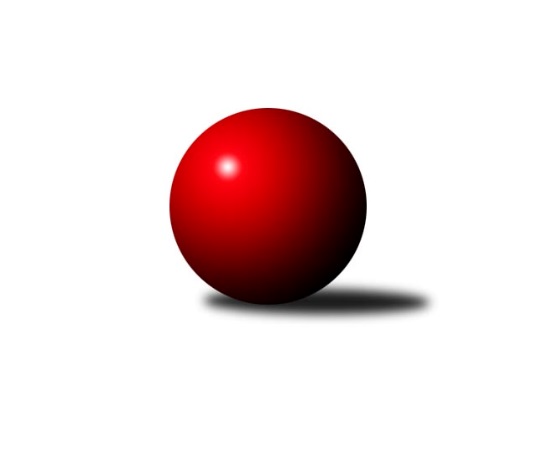 Č.7Ročník 2015/2016	21.11.2015Nejlepšího výkonu v tomto kole: 3215 dosáhlo družstvo: HKK Olomouc ˝B˝2. KLZ B 2015/2016Výsledky 7. kolaSouhrnný přehled výsledků:TJ Rostex Vyškov ˝A˝	- TJ Jiskra Nová Bystřice	6:2	3084:2984	13.5:10.5	21.11.TJ Sokol Husovice	- KK Mor.Slávia Brno	5:3	3164:3151	11.0:13.0	21.11.TJ Sokol KARE Luhačovice ˝B˝	- KK Vyškov˝B˝	6:2	3168:2958	16.0:8.0	21.11.TJ Sokol Vracov	- KK PSJ Jihlava	1:7	2946:3002	13.0:11.0	21.11.HKK Olomouc ˝B˝	- TJ Spartak Pelhřimov	6:2	3215:3117	14.0:10.0	21.11.Tabulka družstev:	1.	TJ Sokol Husovice	7	5	1	1	38.5 : 17.5 	97.5 : 70.5 	 3123	11	2.	TJ Rostex Vyškov ˝A˝	7	4	2	1	33.0 : 23.0 	87.5 : 80.5 	 3111	10	3.	HKK Olomouc ˝B˝	7	4	1	2	29.5 : 26.5 	76.5 : 91.5 	 3067	9	4.	KK Mor.Slávia Brno	7	4	0	3	31.5 : 24.5 	92.0 : 76.0 	 3069	8	5.	KK PSJ Jihlava	7	4	0	3	31.5 : 24.5 	83.0 : 85.0 	 3000	8	6.	TJ Sokol Vracov	7	4	0	3	25.5 : 30.5 	89.0 : 79.0 	 3079	8	7.	TJ Spartak Pelhřimov	7	3	1	3	30.0 : 26.0 	88.5 : 79.5 	 3061	7	8.	TJ Jiskra Nová Bystřice	7	2	1	4	25.0 : 31.0 	84.5 : 83.5 	 3045	5	9.	TJ Sokol KARE Luhačovice ˝B˝	7	1	2	4	24.5 : 31.5 	80.0 : 88.0 	 3032	4	10.	KK Vyškov˝B˝	7	0	0	7	11.0 : 45.0 	61.5 : 106.5 	 2944	0Podrobné výsledky kola:	 TJ Rostex Vyškov ˝A˝	3084	6:2	2984	TJ Jiskra Nová Bystřice	Lucie Trávníčková	124 	 121 	 132 	121	498 	 1.5:2.5 	 519 	 120	144 	 134	121	Veronika Baudyšová	Alena Kupčíková	132 	 123 	 100 	130	485 	 1:3 	 509 	 134	118 	 125	132	Iva Molová	Monika Anderová	121 	 127 	 142 	132	522 	 2:2 	 499 	 129	115 	 113	142	Gabriela Filakovská	Lenka Wognitschová	141 	 117 	 133 	126	517 	 3:1 	 474 	 116	105 	 123	130	Radka Budošová	Pavla Fialová	141 	 126 	 140 	117	524 	 2:2 	 504 	 108	131 	 123	142	Lucie Vrecková	Jana Vejmolová	140 	 133 	 129 	136	538 	 4:0 	 479 	 122	111 	 119	127	Veronika Pýchovározhodčí: Nejlepší výkon utkání: 538 - Jana Vejmolová	 TJ Sokol Husovice	3164	5:3	3151	KK Mor.Slávia Brno	Markéta Gabrhelová	133 	 131 	 135 	122	521 	 0:4 	 568 	 135	149 	 147	137	Lenka Kričinská	Monika Pšenková	137 	 137 	 129 	117	520 	 2:2 	 524 	 122	134 	 133	135	Michaela Slavětínská	Eliška Kubáčková	130 	 122 	 142 	139	533 	 3:1 	 510 	 126	139 	 127	118	Jitka Žáčková	Anna Mašláňová	139 	 127 	 123 	126	515 	 1:3 	 520 	 118	132 	 127	143	Pavlína Březinová	Lucie Oriňáková	141 	 134 	 145 	121	541 	 3:1 	 522 	 143	132 	 127	120	Monika Rusňáková	Veronika Štáblová	143 	 141 	 129 	121	534 	 2:2 	 507 	 117	123 	 135	132	Romana Sedlářovározhodčí: Nejlepší výkon utkání: 568 - Lenka Kričinská	 TJ Sokol KARE Luhačovice ˝B˝	3168	6:2	2958	KK Vyškov˝B˝	Hana Krajíčková	115 	 122 	 138 	110	485 	 2:2 	 504 	 105	151 	 122	126	Jitka Usnulová	Monika Hubíková	126 	 134 	 126 	128	514 	 3:1 	 437 	 83	103 	 128	123	Běla Omastová	Lenka Menšíková	107 	 130 	 115 	135	487 	 1:3 	 499 	 118	103 	 141	137	Ludmila Tomiczková	Andrea Katriňáková	131 	 131 	 147 	130	539 	 4:0 	 501 	 130	118 	 129	124	Jana Kovářová	Zdenka Svobodová	141 	 149 	 156 	139	585 	 3:1 	 530 	 118	128 	 138	146	Milana Alánová	Ludmila Pančochová	160 	 151 	 123 	124	558 	 3:1 	 487 	 112	145 	 102	128	Ivana Wagnerovározhodčí: Nejlepší výkon utkání: 585 - Zdenka Svobodová	 TJ Sokol Vracov	2946	1:7	3002	KK PSJ Jihlava	Mariana Kreuzingerová	137 	 137 	 127 	140	541 	 3:1 	 506 	 121	120 	 133	132	Dana Fišerová	Veronika Presová	123 	 121 	 119 	94	457 	 2:2 	 490 	 111	140 	 117	122	Eva Rosendorfská	Monika Niklová	101 	 109 	 106 	135	451 	 2:2 	 486 	 96	127 	 132	131	Eva Dušek	Martina Šupálková	123 	 136 	 119 	124	502 	 2:2 	 507 	 131	129 	 125	122	Simona Matulová	Hana Beranová	136 	 125 	 122 	124	507 	 2:2 	 519 	 134	138 	 127	120	Šárka Vacková	Martina Miškeříková	122 	 124 	 125 	117	488 	 2:2 	 494 	 109	132 	 123	130	Kristýna Dúškovározhodčí: Nejlepší výkon utkání: 541 - Mariana Kreuzingerová	 HKK Olomouc ˝B˝	3215	6:2	3117	TJ Spartak Pelhřimov	Hana Malíšková	133 	 129 	 130 	134	526 	 0:4 	 568 	 142	144 	 132	150	Jozefina Vytisková	Silvie Vaňková	145 	 149 	 144 	136	574 	 4:0 	 542 	 135	137 	 136	134	Ludmila Landkamerová	Marie Chmelíková	115 	 134 	 133 	138	520 	 1:3 	 529 	 118	135 	 139	137	Simona Černušková	Andrea Tatoušková	140 	 137 	 144 	138	559 	 4:0 	 493 	 131	124 	 114	124	Kateřina Carnová	Jaroslava Havranová	129 	 124 	 134 	140	527 	 2:2 	 501 	 118	126 	 139	118	Petra Skotáková	Denisa Hamplová	122 	 126 	 137 	124	509 	 3:1 	 484 	 135	121 	 113	115	Aneta Kusiovározhodčí: Nejlepší výkon utkání: 574 - Silvie VaňkováPořadí jednotlivců:	jméno hráče	družstvo	celkem	plné	dorážka	chyby	poměr kuž.	Maximum	1.	Mariana Kreuzingerová 	TJ Sokol Vracov	541.67	363.8	177.9	4.5	5/5	(580)	2.	Hana Beranová 	TJ Sokol Vracov	539.58	361.2	178.4	3.8	4/5	(561)	3.	Pavla Fialová 	TJ Rostex Vyškov ˝A˝	539.33	349.3	190.0	6.0	3/4	(578)	4.	Jozefina Vytisková 	TJ Spartak Pelhřimov	539.22	355.2	184.0	6.9	3/4	(568)	5.	Michaela Slavětínská 	KK Mor.Slávia Brno	538.93	360.4	178.5	5.3	5/5	(563)	6.	Silvie Vaňková 	HKK Olomouc ˝B˝	535.00	360.2	174.8	3.7	4/5	(574)	7.	Eliška Kubáčková 	TJ Sokol Husovice	534.56	374.6	160.0	6.1	3/3	(551)	8.	Monika Anderová 	TJ Rostex Vyškov ˝A˝	534.31	367.0	167.3	5.4	4/4	(559)	9.	Monika Pšenková 	TJ Sokol Husovice	532.17	353.8	178.4	5.3	3/3	(551)	10.	Iva Molová 	TJ Jiskra Nová Bystřice	531.33	362.1	169.2	6.0	5/5	(551)	11.	Jana Vejmolová 	TJ Rostex Vyškov ˝A˝	530.31	360.2	170.1	2.9	4/4	(594)	12.	Anna Mašláňová 	TJ Sokol Husovice	526.50	364.1	162.4	5.1	2/3	(545)	13.	Lucie Oriňáková 	TJ Sokol Husovice	526.00	357.8	168.3	5.8	2/3	(559)	14.	Veronika Baudyšová 	TJ Jiskra Nová Bystřice	525.67	359.2	166.5	5.4	5/5	(549)	15.	Lenka Kričinská 	KK Mor.Slávia Brno	524.27	353.9	170.3	8.3	5/5	(568)	16.	Martina Šupálková 	TJ Sokol Vracov	522.60	365.3	157.3	6.5	5/5	(542)	17.	Lenka Wognitschová 	TJ Rostex Vyškov ˝A˝	522.00	357.3	164.8	5.3	4/4	(577)	18.	Ludmila Landkamerová 	TJ Spartak Pelhřimov	521.13	354.4	166.7	9.3	4/4	(546)	19.	Simona Černušková 	TJ Spartak Pelhřimov	518.50	356.8	161.7	6.8	3/4	(543)	20.	Zdenka Svobodová 	TJ Sokol KARE Luhačovice ˝B˝	517.88	351.1	166.8	8.0	4/4	(585)	21.	Jaroslava Havranová 	HKK Olomouc ˝B˝	517.80	358.3	159.5	6.9	5/5	(536)	22.	Lucie Kelpenčevová 	TJ Sokol Husovice	517.67	350.3	167.3	7.2	3/3	(556)	23.	Romana Sedlářová 	KK Mor.Slávia Brno	517.13	350.7	166.5	5.6	5/5	(537)	24.	Petra Skotáková 	TJ Spartak Pelhřimov	517.13	354.9	162.3	5.8	4/4	(545)	25.	Markéta Gabrhelová 	TJ Sokol Husovice	517.00	351.8	165.3	6.8	3/3	(544)	26.	Hana Malíšková 	HKK Olomouc ˝B˝	515.80	357.6	158.2	7.1	5/5	(550)	27.	Ivana Wagnerová 	KK Vyškov˝B˝	515.78	361.0	154.8	10.6	3/4	(573)	28.	Ludmila Pančochová 	TJ Sokol KARE Luhačovice ˝B˝	515.19	348.8	166.4	7.6	4/4	(558)	29.	Zuzana Štěrbová 	TJ Rostex Vyškov ˝A˝	514.58	358.2	156.4	10.2	4/4	(533)	30.	Veronika Štáblová 	TJ Sokol Husovice	514.33	356.7	157.7	6.7	3/3	(534)	31.	Lenka Menšíková 	TJ Sokol KARE Luhačovice ˝B˝	514.33	359.3	155.0	5.8	4/4	(541)	32.	Andrea Katriňáková 	TJ Sokol KARE Luhačovice ˝B˝	513.13	339.8	173.3	5.6	4/4	(545)	33.	Lucie Vrecková 	TJ Jiskra Nová Bystřice	511.40	351.6	159.8	8.3	5/5	(557)	34.	Ivana Pitronová 	TJ Sokol Husovice	511.33	356.3	155.0	7.0	3/3	(532)	35.	Radka Budošová 	TJ Jiskra Nová Bystřice	510.50	350.5	160.0	5.6	4/5	(545)	36.	Jana Mačudová 	TJ Sokol Vracov	509.30	352.5	156.8	7.3	5/5	(568)	37.	Marie Chmelíková 	HKK Olomouc ˝B˝	507.47	354.7	152.8	10.0	5/5	(580)	38.	Pavlína Březinová 	KK Mor.Slávia Brno	506.07	345.2	160.9	8.1	5/5	(560)	39.	Milana Alánová 	KK Vyškov˝B˝	505.94	354.7	151.3	9.6	4/4	(530)	40.	Simona Matulová 	KK PSJ Jihlava	504.83	343.8	161.1	9.2	4/4	(525)	41.	Jana Kovářová 	KK Vyškov˝B˝	504.06	358.2	145.9	8.0	4/4	(550)	42.	Šárka Vacková 	KK PSJ Jihlava	503.75	356.8	146.9	8.6	4/4	(543)	43.	Kristýna Dúšková 	KK PSJ Jihlava	503.56	347.9	155.6	6.4	4/4	(570)	44.	Eva Rosendorfská 	KK PSJ Jihlava	503.31	348.3	155.0	8.1	4/4	(556)	45.	Jitka Usnulová 	KK Vyškov˝B˝	502.44	339.4	163.1	8.8	4/4	(532)	46.	Monika Tilšerová 	TJ Rostex Vyškov ˝A˝	500.78	345.2	155.6	7.8	3/4	(522)	47.	Denisa Hamplová 	HKK Olomouc ˝B˝	500.42	345.3	155.2	10.1	4/5	(523)	48.	Veronika Brychtová 	KK PSJ Jihlava	499.44	342.6	156.9	8.8	3/4	(517)	49.	Jitka Žáčková 	KK Mor.Slávia Brno	496.08	342.3	153.8	7.0	4/5	(560)	50.	Hana Krajíčková 	TJ Sokol KARE Luhačovice ˝B˝	495.00	351.1	143.9	9.9	3/4	(501)	51.	Dana Fišerová 	KK PSJ Jihlava	492.50	350.1	142.4	11.8	4/4	(506)	52.	Monika Niklová 	TJ Sokol Vracov	491.40	336.2	155.2	12.2	5/5	(565)	53.	Kateřina Carnová 	TJ Spartak Pelhřimov	488.75	341.0	147.8	11.0	4/4	(493)	54.	Aneta Kusiová 	TJ Spartak Pelhřimov	484.56	341.4	143.1	8.8	4/4	(548)	55.	Eva Kadrnožková 	TJ Jiskra Nová Bystřice	480.13	343.8	136.4	12.9	4/5	(517)	56.	Veronika Pýchová 	TJ Jiskra Nová Bystřice	476.75	343.4	133.4	14.1	4/5	(500)	57.	Ludmila Tomiczková 	KK Vyškov˝B˝	469.00	333.8	135.3	13.0	4/4	(499)	58.	Běla Omastová 	KK Vyškov˝B˝	453.31	311.4	141.9	14.6	4/4	(496)		Zdena Vytisková 	TJ Spartak Pelhřimov	530.00	355.0	175.0	9.0	1/4	(530)		Andrea Tatoušková 	HKK Olomouc ˝B˝	527.89	359.9	168.0	5.9	3/5	(559)		Gabriela Filakovská 	TJ Jiskra Nová Bystřice	524.00	342.0	182.0	4.5	2/5	(549)		Ivana Pešková 	KK Mor.Slávia Brno	524.00	350.0	174.0	8.0	1/5	(524)		Monika Rusňáková 	KK Mor.Slávia Brno	515.75	353.3	162.5	7.0	2/5	(522)		Jana Kurialová 	KK Vyškov˝B˝	511.25	342.0	169.3	6.3	1/4	(522)		Hana Kropáčová 	HKK Olomouc ˝B˝	510.00	357.0	153.0	9.0	1/5	(510)		Štěpánka Vytisková 	TJ Spartak Pelhřimov	506.00	349.8	156.2	7.2	2/4	(536)		Jana Vránková 	KK Mor.Slávia Brno	505.00	358.5	146.5	7.0	2/5	(512)		Monika Hubíková 	TJ Sokol KARE Luhačovice ˝B˝	493.67	348.8	144.8	8.2	2/4	(528)		Hana Konečná 	TJ Sokol KARE Luhačovice ˝B˝	490.50	332.5	158.0	5.5	2/4	(505)		Martina Miškeříková 	TJ Sokol Vracov	490.00	340.7	149.3	8.7	2/5	(515)		Michaela Běhounová 	TJ Jiskra Nová Bystřice	487.50	345.5	142.0	11.5	1/5	(488)		Eva Dušek 	KK PSJ Jihlava	487.00	339.3	147.7	12.0	2/4	(501)		Lucie Trávníčková 	TJ Rostex Vyškov ˝A˝	484.67	333.5	151.2	8.7	2/4	(498)		Daniela Kordulová 	TJ Sokol Vracov	480.00	336.0	144.0	9.5	2/5	(493)		Marta Beranová 	TJ Sokol Vracov	480.00	337.0	143.0	13.0	2/5	(482)		Helena Konečná 	TJ Sokol KARE Luhačovice ˝B˝	480.00	350.0	130.0	9.0	1/4	(480)		Alena Kupčíková 	TJ Rostex Vyškov ˝A˝	478.75	327.0	151.8	9.0	2/4	(485)		Veronika Presová 	TJ Sokol Vracov	478.25	337.0	141.3	10.0	2/5	(486)		Alena Machalíčková 	HKK Olomouc ˝B˝	476.00	326.0	150.0	11.0	1/5	(476)		Jana Mikulcová 	TJ Sokol KARE Luhačovice ˝B˝	475.00	343.5	131.5	19.5	2/4	(509)		Kateřina Bajerová 	HKK Olomouc ˝B˝	467.50	330.0	137.5	10.0	2/5	(493)		Dagamar Králová 	TJ Jiskra Nová Bystřice	467.00	324.0	143.0	9.0	1/5	(467)		Radka Suchomelová 	KK Vyškov˝B˝	444.00	296.0	148.0	12.0	1/4	(444)		Lea Olšáková 	KK Mor.Slávia Brno	437.50	323.5	114.0	20.0	2/5	(471)Sportovně technické informace:Starty náhradníků:registrační číslo	jméno a příjmení 	datum startu 	družstvo	číslo startu21212	Mariana Kreuzingerová	21.11.2015	TJ Sokol Vracov	7x20343	Eliška Dvořáková	21.11.2015	TJ Sokol Husovice	6x22324	Martina Miškeříková	21.11.2015	TJ Sokol Vracov	4x19697	Lenka Menšíková	21.11.2015	TJ Sokol KARE Luhačovice ˝B˝	6x21427	Martina Šupálková	21.11.2015	TJ Sokol Vracov	7x17981	Andrea Katriňáková	21.11.2015	TJ Sokol KARE Luhačovice ˝B˝	7x21363	Aneta Kusiová	21.11.2015	TJ Spartak Pelhřimov	7x1189	Simona Matulová	21.11.2015	KK PSJ Jihlava	6x13523	Veronika Semmler	21.11.2015	TJ Sokol Husovice	4x7932	Andrea Tatoušková	21.11.2015	HKK Olomouc ˝B˝	5x11592	Lucie Oriňaková	21.11.2015	TJ Sokol Husovice	6x19933	Jozefína Vytisková	21.11.2015	TJ Spartak Pelhřimov	6x21110	Anna Škařupová	21.11.2015	TJ Sokol Husovice	5x18941	Denisa Hamplová	21.11.2015	HKK Olomouc ˝B˝	6x
Hráči dopsaní na soupisku:registrační číslo	jméno a příjmení 	datum startu 	družstvo	Program dalšího kola:8. kolo28.11.2015	so	10:00	KK Mor.Slávia Brno - TJ Jiskra Nová Bystřice	28.11.2015	so	10:00	KK PSJ Jihlava - HKK Olomouc ˝B˝	28.11.2015	so	12:30	KK Vyškov˝B˝ - TJ Sokol Vracov	28.11.2015	so	12:45	TJ Sokol Husovice - TJ Sokol KARE Luhačovice ˝B˝	28.11.2015	so	13:00	TJ Spartak Pelhřimov - TJ Rostex Vyškov ˝A˝	Nejlepší šestka kola - absolutněNejlepší šestka kola - absolutněNejlepší šestka kola - absolutněNejlepší šestka kola - absolutněNejlepší šestka kola - dle průměru kuželenNejlepší šestka kola - dle průměru kuželenNejlepší šestka kola - dle průměru kuželenNejlepší šestka kola - dle průměru kuželenNejlepší šestka kola - dle průměru kuželenPočetJménoNázev týmuVýkonPočetJménoNázev týmuPrůměr (%)Výkon1xZdenka SvobodováLuhačovice B5851xZdenka SvobodováLuhačovice B112.585853xSilvie VaňkováOlomouc B5742xLenka KričinskáMS Brno109.865682xLenka KričinskáMS Brno5682xSilvie VaňkováOlomouc B109.815742xJozefina VytiskováPelhřimov A5682xJozefina VytiskováPelhřimov A108.665681xAndrea TatouškováOlomouc B5595xMariana KreuzingerováVracov107.675411xLudmila PančochováLuhačovice B5581xLudmila PančochováLuhačovice B107.38558